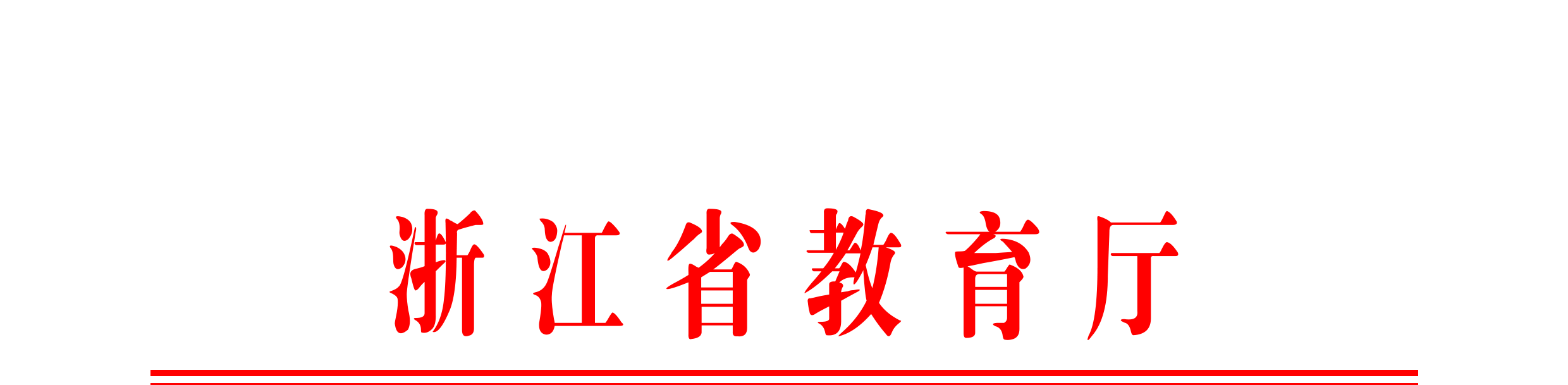 浙教办函〔2022〕19号浙江省教育厅办公室关于增补推荐中小学教材专家库人选的通知各设区市教育局，各高等学校，有关单位：为贯彻落实中共中央办公厅、国务院办公厅《关于加强和改进新形势下大中小学教材建设的意见》《中小学教材管理办法》和《职业院校教材管理办法》，经研究，决定在原有专家库基础上增补中小学（含中等职业教育）教材专家，为我省中小学（含中等职业教育）教材建设和管理提供专业支撑。现将具体事项通知如下：一、推荐学科专业领域（一）中小学各学科；（二）中等职业教育公共基础课和专业课；（三）其他领域：如，意识形态、德育、课程、心理、安全、非物质文化遗产等。二、推荐人员来源中小学（含特殊教育学校）、幼儿园、中等职业教育学校；教育行政部门、教研机构、教育科研机构、培训机构等；省内高校及相关部门。三、推荐人选条件（一）政治立场坚定，拥护中国共产党的领导，认同中国特色社会主义，坚定“四个自信”，自觉践行社会主义核心价值观，具有正确的世界观、人生观、价值观，坚持正确的国家观、民族观、历史观、文化观、宗教观，没有违背党的理论和路线方针政策的言行。（二）坚持正确的学术导向，政治敏锐性强，能够辨别并抵制各种错误政治观点和思潮，自觉运用中国特色话语体系。具有较高的政策理论水平，客观公正，作风严谨，并经所在单位党组织审核同意。（三）准确理解和把握课程方案、学科（专业）课程标准，熟悉中小学教育教学规律和学生身心发展特点，对本学科（专业）有比较深入的研究，有丰富的教学或教科研经验。一般应具有高级专业技术职务。（四）身体健康，年龄一般不超过65周岁，具备审核教材的能力，有足够的精力参与教材审核、教辅评议工作。四、推荐名额（一）各设区市推荐的各学段各学科专家不超过10名，其中一线教师人数不少于1/2；推荐中等职业教育公共基础课（思想政治、历史、语文、数学、英语、艺术、体育与健康、信息技术、物理、化学）各学科专家1-2名，专业课专家总数不超过20名。（二）有关单位、省属高校在单位（本校）内遴选，推荐各学科（专业）领域具有影响力的专家5-10名。五、其他（一）请各单位高度重视，认真做好专家人选推荐工作，对推荐的专家人选严格把关，在政治立场、价值取向、专业水平、师德师风、学术诚信等方面进行全面审核。（二）请各单位对原推荐名单信息进行审核更新，可在原来推荐的专家名单基础上进行增减，对未推荐的学科进行补充。原推荐名单，由省教育厅教材管理处分别发给各单位原填报人。（三）新推荐的专家人选，须经各设区市教育局、高校或相关部门党委审议通过并公示后报送。专家人选推荐表（见附件1）的扫描件和汇总表（见附件2），于2022年3月10日下班前将电子版发送至邮箱jcglc@zjedu.gov.cn。联系人：教材管理处 陈熙熙，电话：0571-88008958。附件：1.专家人选推荐表（增补）2.推荐汇总表浙江省教育厅办公室2022年1月27日（此件不予公开）附件1专家人选推荐表（增补）填写说明：1.年龄请填写周岁；2.“工作岗位”请填写当前的具体岗位，比如小学语文教师，退休人选请填写退休前岗位。3..“所在单位意见”由推荐的专家所在单位填写并盖章，比如XX中学，XX教研室，XX学院。4.“推荐单位意见”请设区市教育行政部门、高校或相关部门填写并盖章。附件2推荐汇总表设区市/单位名称	（公章）       填表人	      联系电话	       姓名性别民族（贴1寸照片）出生年月年龄政治面貌（贴1寸照片）工作单位是否特级教师（贴1寸照片）职务/职称学历学位（贴1寸照片）是否在职工作岗位联系地址手机号码电子邮箱拟推荐学科（专业）领域学科（专业）：学段：学科（专业）：学段：学科（专业）：学段：学科（专业）：学段：学科（专业）：学段：学科（专业）：学段：是否参加过教材编写（如有，请列出教材名称，并注明是国家或地方课程教材）（如有，请列出教材名称，并注明是国家或地方课程教材）（如有，请列出教材名称，并注明是国家或地方课程教材）（如有，请列出教材名称，并注明是国家或地方课程教材）（如有，请列出教材名称，并注明是国家或地方课程教材）（如有，请列出教材名称，并注明是国家或地方课程教材）是否参加过教材审核（如有，请列出教材名称，并注明是国家或地方课程教材）（如有，请列出教材名称，并注明是国家或地方课程教材）（如有，请列出教材名称，并注明是国家或地方课程教材）（如有，请列出教材名称，并注明是国家或地方课程教材）（如有，请列出教材名称，并注明是国家或地方课程教材）（如有，请列出教材名称，并注明是国家或地方课程教材）工作简历主要教学或研究成果所获设区市级以上奖项所在单位意见（请对推荐人选的政治表现、专业水平、师德师风、学术诚信等方面进行全面客观评价）公章2022年  月  日（请对推荐人选的政治表现、专业水平、师德师风、学术诚信等方面进行全面客观评价）公章2022年  月  日（请对推荐人选的政治表现、专业水平、师德师风、学术诚信等方面进行全面客观评价）公章2022年  月  日（请对推荐人选的政治表现、专业水平、师德师风、学术诚信等方面进行全面客观评价）公章2022年  月  日（请对推荐人选的政治表现、专业水平、师德师风、学术诚信等方面进行全面客观评价）公章2022年  月  日（请对推荐人选的政治表现、专业水平、师德师风、学术诚信等方面进行全面客观评价）公章2022年  月  日推荐单位意见公章                                                                       2022年  月  日公章                                                                       2022年  月  日公章                                                                       2022年  月  日公章                                                                       2022年  月  日公章                                                                       2022年  月  日公章                                                                       2022年  月  日序号姓名推荐学段/学科（专业）性别年龄职称职务是否特级教师工作单位手机号码